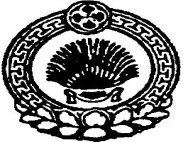  АВТОНОМНОЕ   УЧРЕЖДЕНИЕ РК«РЕСПУБЛИКАНСКАЯ СТОМАТОЛОГИЧЕСКАЯ   ПОЛИКЛИНИКА»(АУ РК «РСП»)ПРИКАЗ«  19   »     04      2017г.                         г. Элиста                                                                  №   19 пр     Во исполнение приказа Министерства здравоохранения Российской Федерации от 13 ноября . № 910н «Об утверждении порядка оказания медицинской помощи детям со стоматологическими заболеваниями», приказа  Министерства здравоохранения Республики Калмыкия от 19.04.2017г. № 438пр «О порядке маршрутизации детей со стоматологическими заболеваниями в Республике Калмыкия»п р и к а з ы в а ю:Утвердить:Порядок маршрутизации детей со стоматологическими заболеваниями в  в АУ РК  «Республиканская стоматологическая поликлиника» (приложение №1).схему маршрутизации детей со стоматологическими заболеваниями (приложение N 2).Заведующим структурными подразделениями:обеспечить маршрутизацию детского населения при стоматологических заболеваниях в АУ РК  «Республиканская стоматологическая поликлиника».довести настоящий приказ до сведения всех врачей учреждения.Контроль исполнения настоящего приказа возложить на заместителя главного врача по лечебной работе Годаеву В.П.Приложение № 1к приказу АУ РК «Республиканская стоматологическая поликлиника»№  19 пр от 19.04.2017 годаПорядок маршрутизации детей со стоматологическими заболеваниями   в АУ РК  «Республиканская стоматологическая поликлиника»1. Настоящий Порядок Маршрутизации регулирует вопросы оказания медицинской помощи детям со стоматологическими заболеваниями (далее - дети) в АУ РК «Республиканская стоматологическая поликлиника».2. Медицинская помощь детям оказывается в виде:первичной медико-санитарной помощи;скорой, в том числе скорой специализированной, медицинской помощи;специализированной, в том числе высокотехнологичной, медицинской помощи.3. Медицинская помощь детям может оказываться в следующих условиях:- амбулаторно, в условиях, не предусматривающих круглосуточное медицинское наблюдение и лечение.- стационарно в отделении  хирургии БУ РК  «РДМЦ», обеспечивающее круглосуточное медицинское наблюдение и лечение.4. Первичная медико-санитарная помощь детям предусматривает мероприятия по профилактике, диагностике, лечению стоматологических заболеваний и состояний у детей, медицинской реабилитации, формированию здорового образа жизни, санитарно-гигиеническому просвещению детей.5. Первичная медико-санитарная помощь детям предусматривает:первичную доврачебную медико-санитарную помощь;первичную врачебную медико-санитарную помощь;первичную специализированную медико-санитарную помощь.Первичная доврачебная медико-санитарная помощь детям осуществляется медицинскими работниками со средним медицинским образованием в образовательных и дошкольных учреждениях, и заключается в раннем выявлении факторов риска возникновения стоматологических заболеваний и их профилактике и направлении детей к врачу-стоматологу детскому.6. При подозрении или выявлении у детей стоматологического заболевания, не требующего стационарного лечения по состоянию здоровья детей, врач-педиатр участковый, врачи общей практики (семейные врачи), медицинские работники медицинских, образовательных или дошкольных организаций со средним медицинским образованием при наличии медицинских показаний направляют детей на консультацию к врачу-стоматологу детскому в детское – профилактическое  отделение АУ РК  «Республиканская  стоматологическая поликлиника».7. Первичная специализированная медико-санитарная помощь детям осуществляется врачом-стоматологом детским в детском – профилактическом отделении, стоматологическом кабинете в образовательной и дошкольной организации (средние общеобразовательные школы, детские сады).Осмотр детей врачом-стоматологом детским осуществляется:на первом году жизни - 2 раза (9, 12 месяцев);в последующем - в зависимости от степени риска и активности течения стоматологических заболеваний, но не реже одного раза в год.8. Скорая медицинская помощь детям, требующим срочного медицинского вмешательства, оказывается фельдшерскими и врачебными выездными бригадами скорой медицинской помощи в соответствии с приказом Министерства здравоохранения  России от 20.06.2013 № 388 "Об утверждении порядка оказания скорой, в том числе скорой специализированной, медицинской помощи".9. Скорая медицинская помощь детям оказывается в экстренной и неотложной форме вне медицинской организации, а также в амбулаторных и стационарных условиях.10. Бригада скорой медицинской помощи доставляет детей со стоматологическими заболеваниями, осложнившимися угрожающими жизни состояниями, в БУ РК «Республиканский детский  медицинский центр».11. Специализированная, в том числе высокотехнологичная, медицинская помощь детям оказывается в стационарных условиях врачом – челюстно - лицевым хирургом БУ РК «РДМУ», врачами - ортодонтами и включает в себя профилактику, диагностику, лечение заболеваний и состояний, требующих использование специальных методов и сложных медицинских технологий, а также медицинскую реабилитацию.12. Оказание специализированной, в том числе высокотехнологичной, медицинской помощи в федеральных медицинских организациях осуществляется в соответствии с Положением об  организации оказания специализированной, в том числе высокотехнологичной  медицинской помощи, утвержденным приказом Министерства здравоохранения Российской Федерации от 02 декабря 2014 г. N 796н.13. При наличии медицинских показаний лечение детей проводят с привлечением врачей-специалистов по специальностям, предусмотренным номенклатурой специальностей специалистов с высшим и послевузовским медицинским и фармацевтическим образованием в сфере здравоохранения Российской Федерации, утвержденной приказом Министерства здравоохранения России от 07.10.2015 N 700н
"О номенклатуре специальностей специалистов, имеющих высшее медицинское и фармацевтическое образование".14. В случае если проведение медицинских манипуляций, связанных с оказанием медицинской помощи детям со стоматологическими заболеваниями, может повлечь возникновение болевых ощущений, такие манипуляции проводятся с обезболиванием.15. Медицинская помощь детям с острой болью оказывается в АУ РК  «Республиканская  стоматологическая поликлиника» и в стоматологических кабинетах образовательных и дошкольных организаций.16. Оказание медицинской помощи детям, имеющим кариес зубов, пороки развития твердых тканей зубов, заболевания тканей пародонта, слизистой оболочки рта, осуществляется в детском отделении стоматологии, оказывающих медицинскую помощь детям со стоматологическими заболеваниями и в стоматологическом кабинете образовательной и дошкольных организаций.Дети с высокой интенсивностью кариеса и (или) его осложнениями, заболеваниями тканей пародонта подлежат диспансерному наблюдению в АУ РК «Республиканская стоматологическая поликлиника».При наличии медицинских показаний у детей с пороками развития твердых тканей зубов, заболеваниями слизистой оболочки рта, генерализованными формами заболеваний пародонта врач-стоматолог детский направляет их на консультацию к врачам-специалистам по специальностям, предусмотренным номенклатурой специальностей специалистов с высшим и послевузовским медицинским и фармацевтическим образованием в сфере здравоохранения Российской Федерации, утвержденной приказом Министерства здравоохранения России от 07.10.2015 N 700н
"О номенклатуре специальностей специалистов, имеющих высшее медицинское и фармацевтическое образование".17. Санация детей до 3 лет с множественными осложнениями кариеса, а также детей по медицинским показаниям проводится под общим обезболиванием в отделении хирургии БУ РК «РДМЦ».18. При наличии медицинских показаний медицинская помощь детям с тяжелой степенью течения заболеваний слизистой оболочки рта осуществляется в отделении хирургии БУ РК «РДМЦ».19. При возникновении инфекционных заболеваний слизистой оболочки ртадетям оказывается медицинская помощь в соответствии с приказом Министерства здравоохранения и социального развития Российской Федерации от 5 мая . № 521н «Об утверждении Порядка оказания медицинской помощи детям с инфекционными заболеваниями» БУ РК «РДМЦ».20. В случае обострения основного заболевания неотложную стоматологическую помощь оказывает врач-стоматолог детский в медицинской организации, оказывающей медицинскую помощь по профилю основного заболевания.21. Врач-стоматолог детский направляет детей с зубочелюстно-лицевыми аномалиями, деформациями и предпосылками их развития, разрушением коронок зубов, ранним удалением зубов, нарушением целостности зубных рядов к врачу - ортодонту АУ РК «Республиканская стоматологическая поликлиника».22. Для уточнения диагноза при наличии медицинских показаний врач - ортодонт направляет детей на функциональные и (или) рентгенологические методы исследования, на основании результатов которых врач - ортодонт составляет план лечения и медицинской реабилитации детей.23. При наличии медицинских показаний к хирургическому лечению дети с зубочелюстно-лицевыми аномалиями и деформациями направляются врачом - ортодонтом к врачу-стоматологу хирургу АУ «Республиканская  стоматологическая поликлиника» и при показаниях - к челюстно-лицевому хирургу в  отделение хирургии БУ РК "РДМЦ".24. Оказание медицинской помощи детям с воспалительными заболеваниями, с травмой, врожденными и приобретенными дефектами и деформациями, доброкачественными опухолями и мальформациями челюстно-лицевой области и последующее диспансерное наблюдение осуществляется врачом-стоматологом хирургом АУ «Республиканская  стоматологическая поликлиника», а при тяжелом течении заболевания – врачом – челюстно - лицевым хирургом в  отделении хирургии БУ «РДМЦ», обеспечивающее круглосуточное медицинское наблюдение и лечение.25. При подозрении на злокачественное новообразование и при выявлениизлокачественных новообразований челюстно-лицевой области, оказание медицинской помощи детям осуществляется в соответствии с приказом Министерства здравоохранения и социального развития Российской Федерации от 31 октября . № 560н «Об утверждении Порядка оказания медицинской помощи детям по профилю «детская онкология» в БУ «Республиканский онкологический диспансер».                                        Приложение № 2к приказу АУ РК «Республиканская стоматологическая поликлиника»№  19 пр от 19.04.2017 годаСхема маршрутизации детейсо стоматологическими заболеваниями   Уровень и виды                           Медицинские                             Условия оказания   оказания помощи                        организации                               медицинской помощи«Об утверждении Маршрута оказания медицинской помощи детям со стоматологическими заболеваниями   АУ РК «Республиканская стоматологическая поликлиника»».Главный врач                 Л. Т. Мухлаев.III уровеньФедеральные центрыСтационарноII уровеньБУ РК «Республиканский детский медицинский центр»СтационарноI уровеньАУ РК «РСП», стоматологический кабинет районной больницыАмбулаторно                   ПАЦИЕНТ